中國文化大學教育部高教深耕計畫計畫成果紀錄表子計畫USR Hub 陶瓷產業人才培力計畫USR Hub 陶瓷產業人才培力計畫具體作法陶瓷製程陶瓷製程主題親子陶瓷推廣工作坊親子陶瓷推廣工作坊內容（活動內容簡述/執行成效）主辦單位：化工與材料工程學系活動日期：111年10月1日09:00~12:00活動地點：泉源實驗國小 多功能校區 陶瓷教室主 講 者：陳彥友參與人數：  11  人（教師 1  人、學生 5  人、行政人員   人、校外  5 人）內    容：透過釉下彩讓小學生學習如何上釉，學習水和釉藥的比例拿捏、不同釉藥混和調配出想要的顏色，在瓷盤上畫出想要畫的圖形和顏色。教導學生捏製陶土，了解陶土的特性，嘗試使用雕刻刀、棒針、等工具做出作品。 執行成效：經過本次課程，讓小學生第一次上釉，明白如何上釉、水和釉藥的配比，釉藥的配置，上釉的厚度對燒結完後的影響等，更加瞭解陶瓷上的圖樣是如何製作出來。初次讓小學生捏陶土，親手體驗陶土的可塑性、延展性等，嘗試使用工具雕刻陶土，知道陶土的接合方式，使小學生可獨立做出作品。主辦單位：化工與材料工程學系活動日期：111年10月1日09:00~12:00活動地點：泉源實驗國小 多功能校區 陶瓷教室主 講 者：陳彥友參與人數：  11  人（教師 1  人、學生 5  人、行政人員   人、校外  5 人）內    容：透過釉下彩讓小學生學習如何上釉，學習水和釉藥的比例拿捏、不同釉藥混和調配出想要的顏色，在瓷盤上畫出想要畫的圖形和顏色。教導學生捏製陶土，了解陶土的特性，嘗試使用雕刻刀、棒針、等工具做出作品。 執行成效：經過本次課程，讓小學生第一次上釉，明白如何上釉、水和釉藥的配比，釉藥的配置，上釉的厚度對燒結完後的影響等，更加瞭解陶瓷上的圖樣是如何製作出來。初次讓小學生捏陶土，親手體驗陶土的可塑性、延展性等，嘗試使用工具雕刻陶土，知道陶土的接合方式，使小學生可獨立做出作品。活動照片(檔案大小以不超過2M為限) 活動照片電子檔名稱(請用英數檔名)活動照片內容說明(每張20字內)活動照片(檔案大小以不超過2M為限) 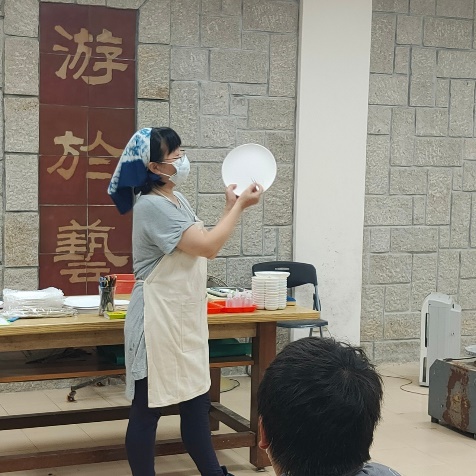 上釉前的講解活動照片(檔案大小以不超過2M為限) 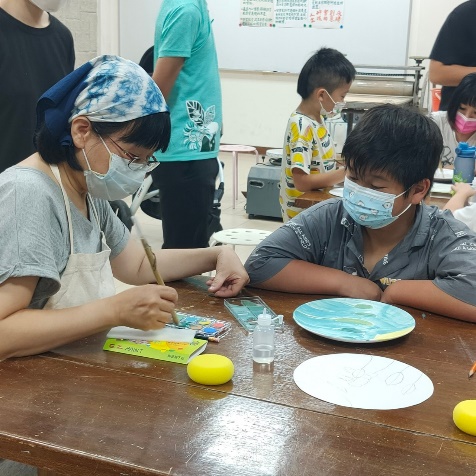 指導學生上釉活動照片(檔案大小以不超過2M為限) 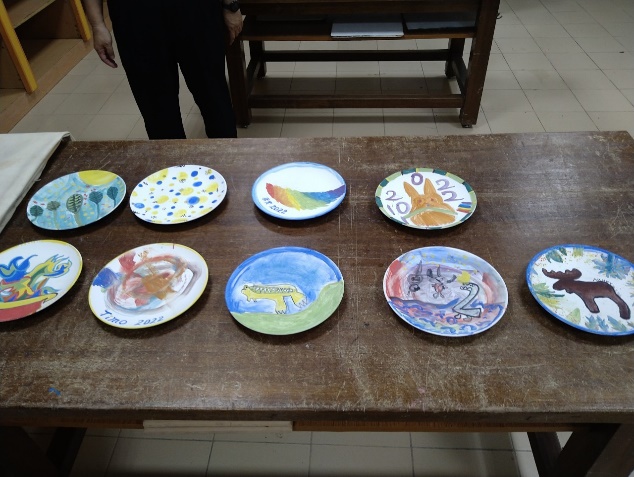 小學生及家長的成品活動照片(檔案大小以不超過2M為限) 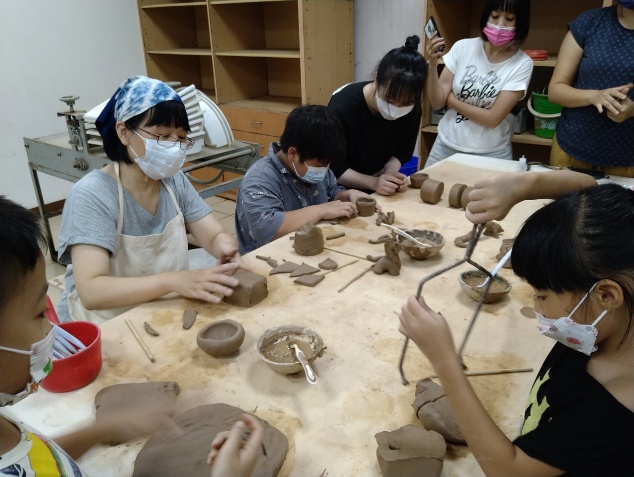 指導使用工具活動照片(檔案大小以不超過2M為限) 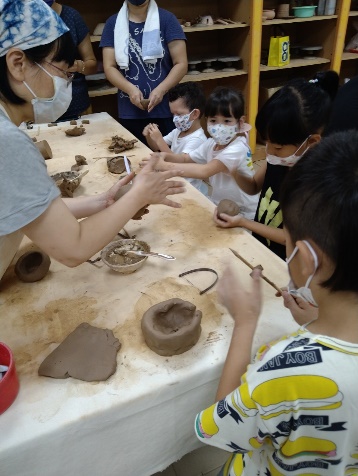 成功捏出一個杯子